Конспект открытого занятия по развитию элементарных математических представлений в подготовительной к школе группе на тему: «Путешествие в осенний сказочный лес»Автор: Светлана Васильевна Кондрашова,Воспитатель СП детский сад «Колосок»ГБОУ СОШ №1 «ОЦ»с. Большая Глушица2015г.Программное содержание:Образовательные задачи: - Закреплять знания прямого и обратного счёта в пределах 10;                  -Упражнять называть последующее и предыдущее число к названному или обозначенному цифрой, определять пропущенное число;          - Продолжать учить детей составлять и решать простые арифметические задачи, на сложение и вычитание в пределах 10;-Записывать решение с помощью цифр и знаков;-Учить ориентироваться на ограниченной территории, располагать предметы и их изображения в указанном направлении, отражать в речи их пространственное расположение;         -Закрепить знания детей о геометрических фигурах.   Развивающие задачи: -Развивать память, мышление;  -Способствовать формированию мыслительных операций, развитию речи, умению аргументировать свои высказывания.  Воспитательные задачи:      -Воспитывать интерес к математическим занятиям;      -Воспитывать самостоятельность, умение понимать учебную задачу и выполнять её самостоятельно;     -Навыки самоконтроля и самооценки.Демонстрационный материал: цифры от 1 до 10, карта осеннего леса, картинки животных, полоски бумаги разной длины и ширины,  иллюстрации к задачам, мешочек с набором геометрических фигур.Логика непосредственно образовательной деятельности:Дети вместе с воспитателем входят в зал. Строятся полукругом перед гостями. Воспитатель: Ребята, посмотрите, у нас гости, давайте поздороваемся  с гостями.Дети: Здравствуйте!
Воспитатель: Ребята, сегодня у нас необычное занятие, я предлагаю вам отправиться в путешествие в осенний лес. Вы согласны?Ответы детейВоспитатель: На чем отправимся в путешествие? Ответы детей.Воспитатель (подводит детей к тому, чтобы отправиться пешком): Мы пришли в осенний лес,Сколько тут вокруг чудес!Справа – берёзка в наряде стоит,Слева – ёлка на нас глядит.Вот зайчишка побежал, От лисы он убежал.Серый волк по лесу рыщет,Он себе добычу ищет.Все мы спрячемся сейчас, Не найдёт теперь он нас.Пролетают снегири,Как красивы они!Осень  в гости к нам пришла,Дождь и ветер принесла.Ветер дует, задувает, С веточек листву сдувает.Задание 1Воспитатель: Ребята, посмотрите, сколько листьев, помогите мне собрать опавшие листья с деревьев. Интересно, сколько листьев опало? Даша, посчитай, сколько листьев. (10)Воспитатель: А теперь Дима  раздаст каждому ребёнку по листу и посчитает листья в обратном порядке (на обратной стороне листа цифра). Задание 2:Воспитатель: Ребята, посмотрите, а на листьях написаны цифры. Посмотрите на цифры  и встаньте по порядку. С какой цифры начнем?Ответ детей.Воспитатель: Молодцы! Проходим к мольберту.Задание 3: Воспитатель: Ребята посмотрите,  некоторые листья с цифрами  улетели и потеряли своих соседей. Давайте их найдем. Какие  цифры соседи у цифры 2, у цифры  5, у цифры 8. А какая цифра стоит между цифрами 1 и 3, 7 и 9, 9 и 11, 4 и 6.Дети расставляют цифры.Воспитатель: Справились. Молодцы!Задание 4: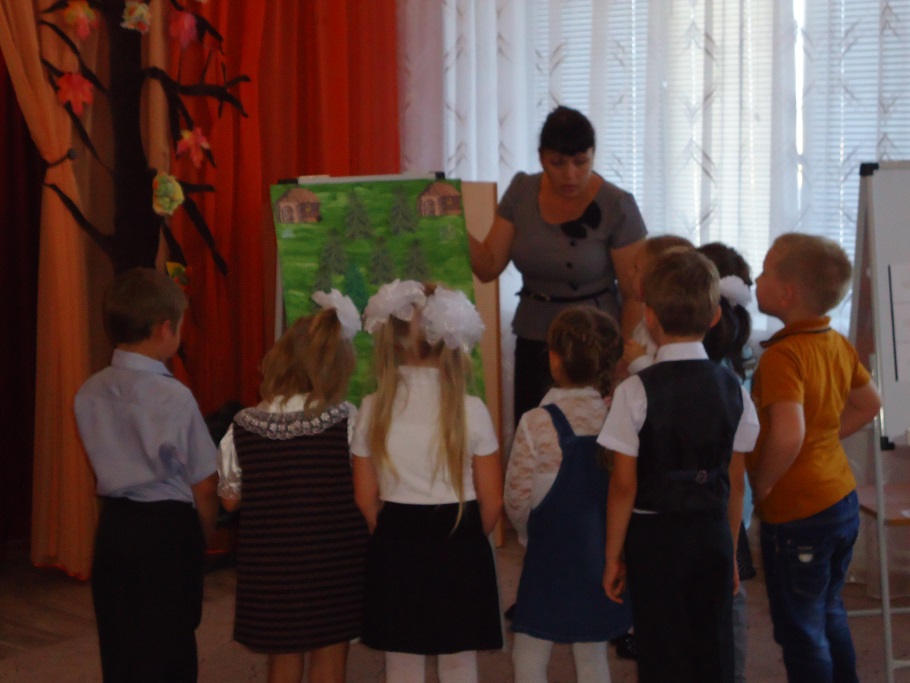 Воспитатель: Ребята продолжим наше путешествие дальше.  Посмотрите, здесь карта  осеннего леса, мне кажется, что звери  перепутали свои дома, давайте им поможем.Волк живет в доме, расположенном на карте в правом верхнем углу. Заяц живет в нижнем левом углу. Белка живет в левом верхнем углу. Медведь посередине, а лиса  живет в нижнем правом углу. Дети выполняют задание.Воспитатель: Ребята, вы молодцы помогли зверям найти их дома. Но звери любя ходить друг к другу в гости и что бы они снова не заблудились, мы проложим им тропинки. Я буду говорить вам, какая тропинка ведет, к какому дому, а вы будете их  раскладывать.Между лисой и волком широкая длинная тропинкаОт зайца к медведю короткая узкая тропинка.От белки к зайцу длинная узкая тропинка.Между лисой и зайцем короткая широкая тропинка.Дети выполняют задание.Воспитатель: - Какие вы у меня молодцы, и с этим заданием справились.А теперь давайте отдохнем и проведем «Минутку  отдыха».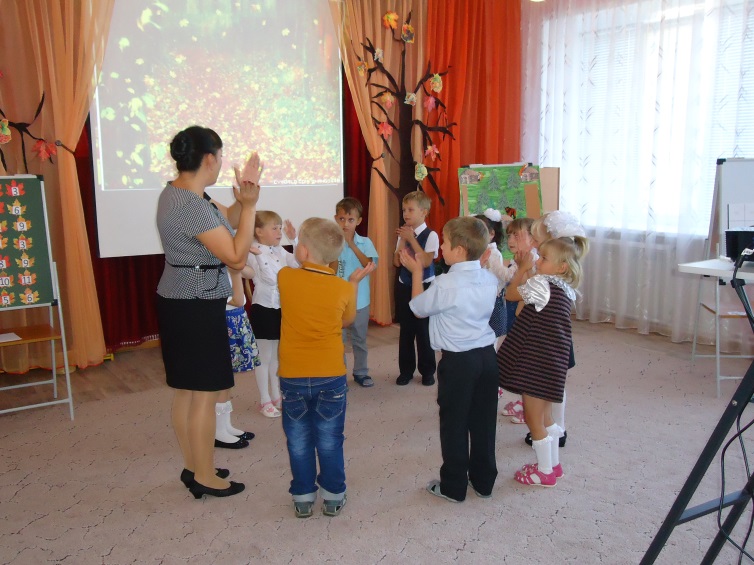 Мы ногами – топ-топ
Мы руками – хлоп-хлоп
Мы глазами – миг-миг
Мы плечами – чик-чик
Раз – сюда, два – туда
Повернись вокруг себя, 
Раз присели, два привстали
И на месте зашагали.Воспитатель: Отдохнули?  Продолжаем путешествие.Задание 5:Решим задачи:Воспитатель: Ребята, а вы любите решать задачи?Ответ детей.Воспитатель: А что нам нужно знать, что бы правильно решить задачу?Ответ детей: Условие, вопрос.Воспитатель: Сейчас мы послушаем задачи и попробуем их правильно решить и записать решение цифрами.1.На ветке сидели 2 воробья. Прилетели и сели еще рядом 2 синицы. Сколько птиц на ветке? (4)- Есть ли в этой задачке условие (да, Назовите).- Есть ли в этой задаче вопрос? (да, Назовите его).Как получилось число 4? (к двум прибавить два, будет 4).Давайте запишем решение (2+2=4) 2. У белки было 6 лесных орехов, 2 ореха упало. Сколько лесных орехов осталось  у белки?Как получилось число 4? (от  шести отнять два, будет 4)
Давайте запишем решение (6-2=4)3. У ежика  было 3 гриба. Он принес еще 2 гриба. Сколько всего стало  грибов у ежика?- Ребята, помогите сосчитать ежу, сколько у него грибов.Как получилось число 5? (к трем прибавить два, будет 5).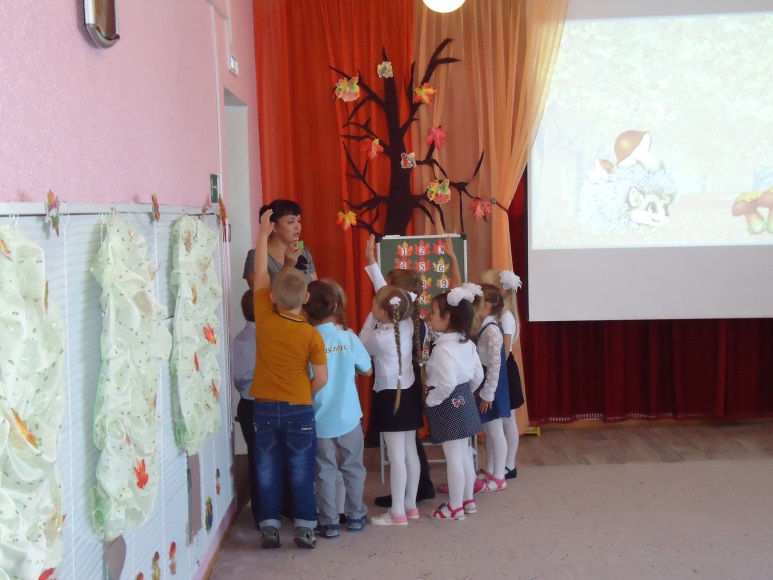 Давайте запишем решение (3+2=5)Молодцы справились с заданием.Задание 5:Следующее задание «Мешочек ощущений».Воспитатель: Ребята посмотрите, здесь какой то -  Чудо-мешочек. Интересно, что там внутри. Вы хотите узнать?Ответ детейВоспитатель: Вам надо определить на ощупь, что спрятано в Чудо- мешочке, работать будем двумя руками. Надо руки опустить в мешочек, нащупать, рассказать, а потом показать всем.Дети выполняют задание.Воспитатель: А как можно, одним словом назвать все эти фигуры?Ответ детейВоспитатель: Молодцы правильно это геометрические фигуры.Ребята на этом наше путешествие подошло к концу. Вам понравилось путешествие по сказочному осеннему лесу?Какие вы молодцы. Сегодня вы были очень внимательными, активными и старательными.Слайд 2.И поэтому лес дарит вам свои подарки.А сейчас тихонечко попрощайтесь с нашими гостями.